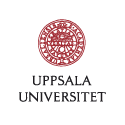 Prefektintyg för ansökan till AI4Research	Projektets titel: Huvudsökande:Institution:Genom sin signatur intygar berörd prefekt:att sökande kommer att ges möjlighet att tillbringa 50% av sin nuvarande anställning som sabbatical inom ramen för AI4Researchatt institutionen kan ta emot detta bidrag, motsvande ett belopp på maximalt 50 % av en heltidstjänst under maximalt 12 månader.Signatur

Prefekt huvudsökande institution
Namn		Namnförtydligande		Datum
